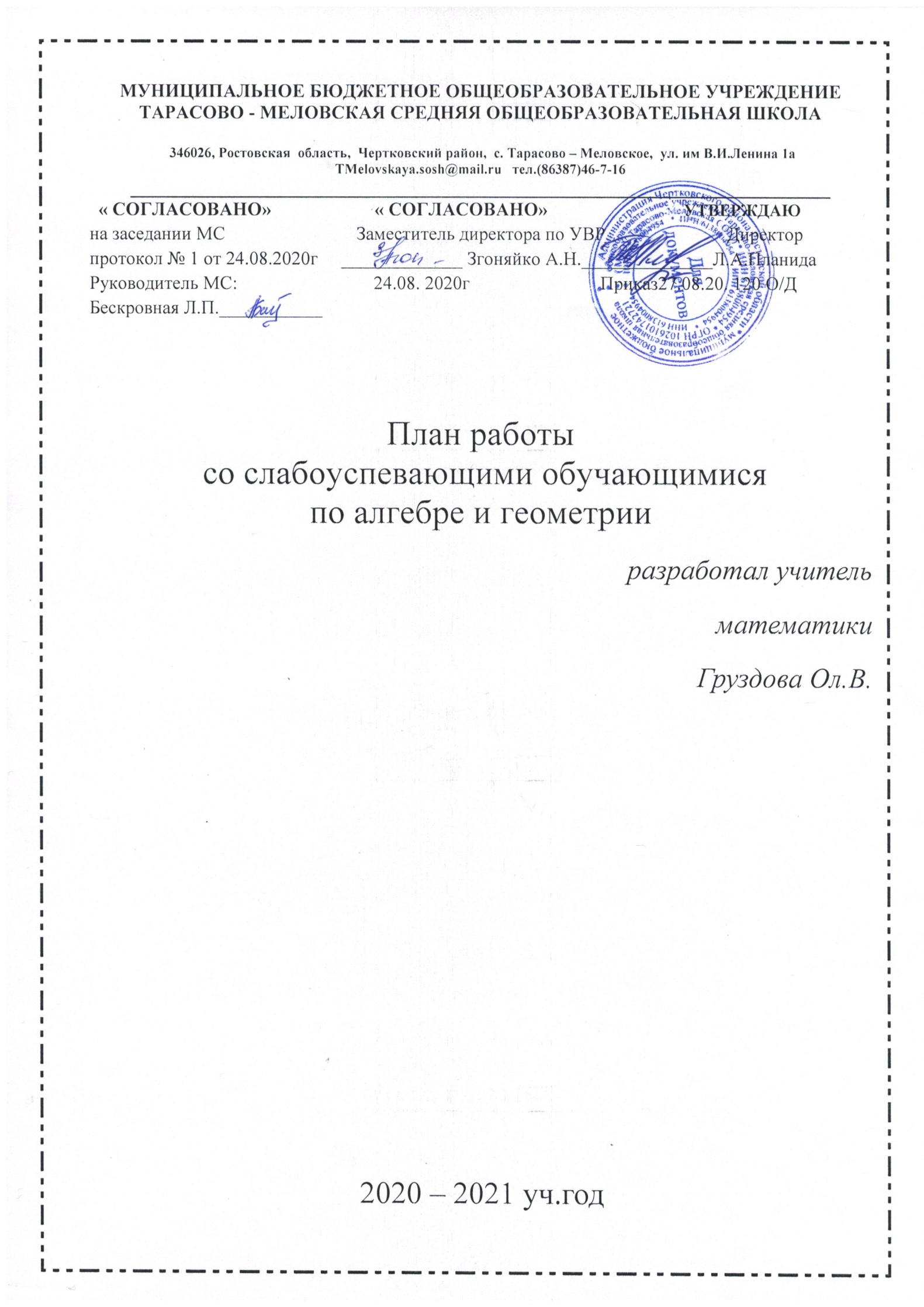 Пояснительная записка.Одной из главных проблем, которую приходится решать педагогам нашей школы - это работа со слабоуспевающими обучающимися.   Слабоуспевающими принято считать обучающихся, которые имеют слабые умственные способности и слабые учебные умения и навыки, низкий уровень памяти или те, у которых отсутствуют действенные мотивы учения. Чтобы данная категория обучающихся не перешла в разряд неуспевающих, с ними  необходима систематизированная работа. На фоне школьных неудач, постоянного неуспеха познавательная потребность может скоро исчезнуть, порой безвозвратно, а учебная мотивация так и не возникнуть. Поэтому совершенно необходима специальная «поддерживающая» работа, помогающая детям, испытывающим трудности в обучении, успешно осваивать учебный материал, получать постоянную поддержку и помощь от учителя. Необходимы дополнительные упражнения, в которые заключена продуманная система помощи обучающемуся, заключающая в серии «подсказок», в основе которых лежит последовательность операций, необходимых для успешного обучения. Кроме того, этим детям необходимо большее количество времени на отработку навыка. В последнее время психологи и педагоги вместе с медиками отмечают неуклонный рост числа детей с проблемами общего поведения и обучения. Поэтому методика работы со слабоуспевающими детьми должна быть специальной, учитывать особенности развития этих детей. Причины неуспеваемости обучающихся: особенности организма школьника, особенности личности школьника, особенности воспитания в семье. Цели:- ликвидация пробелов у обучающихся по алгебре и геометрии; - создание условий для успешного индивидуального развития обучающегося.Задачи:-  создание ситуации успеха, наиболее эффективного стимула познавательной деятельности;- пробуждение природной любознательности;- создание максимально благожелательных отношений учителя и окружающих школьников к слабому обучающемуся; - изменить формы и методы учебной работы на уроках алгебры и геометрии, чтобы преодолеть пассивность обучающихся  и превратить их в активный субъект деятельности использовать для этого обучающие игры;- освободить школьников от  страха перед ошибками, создавая ситуацию свободного выбора и успеха;- вовлечение обучающихся в совместный поиск форм работы, поля деятельности.Отставание обучающихся  можно обнаружить по следующим признакам:Недостаточный уровень умственного развития (не уделяется должного внимания и контроля при подготовке домашних заданий). Несформированность учебных навыков. (Ребёнок не умеет учиться: работать с текстом, выделять главное, существенное, не может организовать своё время и распределить усилия).Дефицит внимания с гиперактивностью (отвлекаемость, подвижность, неусидчивость).Отсутствие познавательного интереса (с ребёнком недостаточно занимались, не развивали его познавательные способности, ему мало что интересно, он не посещает кружки и секции, не читает книг, а предпочитает пустое время препровождение). Несформированность произвольной сферы (ребёнок делает то, что ему нравиться и не способен прилагать волевые усилия для выполнения учебных задач).Ниже среднего познавательный интерес (требуется обеспечивать «эффект новизны» при решении учебных задач).Низкий уровень развития словесно-логического мышления (реализовывать принцип доступности учебного материала).Низкая работоспособность (правильны и разумные способы учебной работы). Поэтому нужно так организовать учебный процесс, чтобы вызвать и развить у обучающихся внутреннюю мотивацию учебной деятельности, стойкий познавательный интерес к обучению.Причины, вызывающие школьную неуспеваемость:·         физическая ослабленность;·         школьная незрелость;·         педагогическая запущенность;·         недостаточное развитие речи;·         боязнь школы, учителей;·         инфантилизм (т. е. детскость);·         плохая наследственность;·         астеническое состояние;·         неблагоприятная наследственность;·         нарушения нервной деятельности;·         общая неспособность;·         гиподинамия;·         социум;·         миграции (обучающиеся, не владеющие русским языком или владеющие им не в полном объёме);·         социально-экономическая ситуация, которая снизила материальный уровень жизни людей  (родители вынуждены, кроме основной работы, подрабатывать на другой — ребёнок предоставлен сам себе).  Требования к работе со слабоуспевающими обучающимися1. Учителю необходимо выяснить причины отставания по предмету.2. Учителю необходимо вести график занятий по ликвидации пробелов в знаниях обучающихся.3. Закрепить за слабым учеником сильного, контролировать их работу.4. Учитель проводит индивидуальную работу со слабоуспевающими обучающимися  на уроке и вне его.5. Учитель учит обучающихся, как выполнять домашнее задание по алгебре и геометрии.6. Учитель должен предвидеть возможные затруднения по своему предмету и обучать способам их преодоления.\Формы работы со слабоуспевающими обучающимися  Индивидуальная работа на уроке:1. Специальные задания для индивидуальной работы в классе.2. Работа во временных микро группах по однородным пробелам.3. Наряду с письменными домашними заданиями ученику давать теоретический вопрос, ответ на который он даст на следующем уроке.4. Облегченные контрольные работы, с постепенным нарастанием сложности до среднего уровня.5. Использование метода обучения слабоуспевающих учеников Е. Яновицкой.6. Использование карточек - подсказок, тренажеров.7. Привлечение сильных учеников (в качестве консультантов).Индивидуальная работа во внеурочное время:1. Дополнительная работа по индивидуальным карточкам.2. В каждом домашнем задании – задания на повторение.3. Четкий инструктаж по выполнению домашнего задания.4. Кружки по интересам;5. Конкурсы и конференции;Предполагаемые результаты•	увеличение количества детей, адекватно проявляющих свои интеллектуальные или иные способности на уроках алгебры и геометрии;•	повышение качества образования и воспитания школьников на уроках алгебры и геометрии;повышение мотивации к учению.В течение учебного года планируются следующие мероприятия:Выявление учащихся «группы риска» по математикеВыявление затруднений учащихся по математикеРазработка индивидуальных маршрутовПроведение дополнительных занятий для учащихся группы «риска» по математикеПроведение промежуточного контроля знаний учащихся группы «риска», проверка выполнения домашнего задания.Проведение индивидуальных бесед с учащимися, показавшими неудовлетворительные результаты по итогам диагностических работ, и их родителямиВключение в домашние задания индивидуальных заданийИнформирование родителей учащихся из группы «риска» о посещаемости консультаций, дополнительных занятий, выполнения домашних заданийОказание психологической помощи, консультированиеОказание помощи при выполнении заданий на урокахПлан работы со слабоуспевающими и неуспевающими учащимисяДесять правил работы со «слабоуспевающими»1. Верьте в способности «слабоуспевающего» ученика и старайтесь передать ему эту веру.2. Помните, что для «слабоуспевающего» необходим период «вживания» в материал. Не торопите его. Научитесь ждать.3. Каждый урок - продолжение предыдущего. Каждый вносит свою лепту в изучаемую тему. Многократное повторение основного материала - один из приёмов работы со слабыми.4. Вселяя слабым веру в то, что они запомнят, поймут, чаще предлагайте им однотипные задания (с учителем, с классом, самостоятельно).5. Работу со «слабоуспевающими» не понимайте примитивно. Тут идёт постоянное развитие памяти, логики, мышления, эмоций, чувств, интереса к учению.6. Не гонитесь за обилием новой информации. Умейте из изучаемого выбрать главное, изложить его, повторить и закрепить.7. Общение - главная составляющая любой методики. Не сумеете расположить ребят к себе - не получите и результатов обучения.8. Научитесь управлять классом. Если урок однообразен, дети сами найдут выход - займутся своими делами.9. Начав целенаправленно работать со слабыми, помните: спустя короткое время их среда вновь расколется - на способных, средних и ... «слабоуспевающих».10. Научитесь привлекать к обучению слабых более сильных ребят. Изложили материал, опросили сильных - посадите их к слабым, и пусть продолжается учёбаОптимальная система мер по оказанию помощи неуспевающему школьнику1. Помощь в планировании учебной деятельности (планирование повторения и выполнения минимума упражнений для ликвидации пробелов, алгоритмизация учебной деятельности по анализу и устроению типичных ошибок и пр.).2. Дополнительное инструктирование в ходе учебной деятельности.3. Стимулирование учебной деятельности (поощрение, создание ситуаций успеха, побуждение к активному труду и др.).4. Контроль над учебной деятельностью (более частый опрос ученика, проверка всех домашних заданий, активизация самоконтроля в учебной деятельности и др.).5. Различные формы взаимопомощи.6. Дополнительные занятия с учеником учителя.Оказание помощи неуспевающему ученику на уроке.8 класс9класс11 классГрафик занятий со слабоуспевающим обучающимсяФамилия имя обучающегося :________________________________________Класс :___________________________________________________________Предмет :_________________________________________________________Учитель :_________________________________________________________Подпись учителя: _____________________График занятий со слабоуспевающим обучающимсяФамилия имя обучающегося :________________________________________Класс :___________________________________________________________Предмет :_________________________________________________________Учитель :_________________________________________________________Подпись учителя: _____________________Группы неуспевающих учащихся(по причинам неуспеваемости)Мероприятия по работе с учащимисяУчащиеся, пропускающие уроки по уважительной или неуважительной причине.Донести информацию о неуспеваемости учащегося и причинах неуспеваемости до классного руководителя;Донести информацию о неуспеваемости учащегося и причинах неуспеваемости до родителей учащегося;Для учащихся, пропустивших уроки по уважительной причине, провести индивидуальные консультации по пропущенным урокам;Предоставить возможность учащимся, пропустившим уроки по уважительной причине, пересдать работы, за которые получены неудовлетворительные оценки;Предоставить возможность учащимся, пропустившим уроки по неуважительной причине, пересдать работы, за которые получены неудовлетворительные оценки в присутствии их родителей;Учащиеся, не выполняющие требования учителя по подготовке к урокам.Проводить проверку готовности к каждому уроку данных учащихся;Донести информацию о не выполнении учащимся требований учителя по подготовке к урокам до родителей учащегося, через дневник учащегося;Предоставить возможность учащимся пересдать работы, за которые получены неудовлетворительные оценки (для особо злостных нарушителей в присутствии их родителей);Учащиеся, у которых не развиты способности к изучению  математикиРекомендовать учащемуся занятия с репетитором;При необходимости, способствовать организации помощи психолога;Проводить индивидуальные консультации;Организовать с учащимся работу над его ошибками;Усилить «индивидуальное внимание» к данным учащимся во время уроков;Предоставить возможность учащимся пересдать работы, за которые получены неудовлетворительные оценки;МероприятияСрок1. Проведение входного контрольного среза знаний учащихся класса по основным разделам учебного материала предыдущих лет обучения.а) Определение фактического уровня знаний детей.б) Выявление в знаниях учеников пробелов, которые требуют ликвидации.СентябрьСоставление списков слабоуспевающих учащихся.СентябрьРазработка и корректировка индивидуальных маршрутовСентябрь - октябрьУстановление причин отставания слабоуспевающих учащихся через беседы с классным руководителем, родителями и, обязательно, в ходе беседы с самим ребенком.Сентябрь-октябрь5. Ликвидировать пробелы в знаниях, выявленные в ходе контрольных работ, после чего провести повторный контроль знаний.В течениеучебного года.6. Используя дифференцированный подход при организации самостоятельной работы на уроке, включать посильные индивидуальные задания слабоуспевающему ученику.В течениеучебного года.7. Использовать на уроках различные виды опроса (устный, письменный, индивидуальный и др.) для объективности результата.В течениеучебного года.8. Регулярно и систематически опрашивать, анализируя и фиксируя усвоение детьми материала своевременно, не допуская накопления пробелов в знанияхВ течениеучебного года.9.Поставить в известность непосредственно родителей ученика о низкой успеваемости, если наблюдается низкая успеваемость.В течениеучебного года.Вести обязательный тематический учет знаний слабоуспевающих учащихся класса, по возможности вести тематический учет знаний по предмету детей всего класса.В течениеучебного года.11. Проводить дополнительные (индивидуальные) занятия для слабоуспевающих.В течениеучебного года.12. Учить детей навыкам самостоятельной работыВ течениеучебного года.Этапы урокаВиды помощи в ученииВ процессе контроля за подготовленностью учащихсяСоздание атмосферы особой доброжелательности при опросеСнижение темпа опроса, разрешение дольше готовиться у доскиПредложения учащимся примерного плана ответаРазрешение пользоваться наглядными пособиями, помогающими излагать суть явленияСтимулирование оценкой, подбадриванием, похвалойПри изложении нового материалаПрименение мер поддержания интереса к слабоуспевающим с вопросами, выясняющими степень понимания ими учебного материалаПривлечение их в качестве помощников при подготовке приборов, опытов и т.д.Привлечение к высказыванию предложения при проблемном обучении, к выводам и обобщениям или объяснению сути проблемы, высказанной сильным ученикомВ ходе самостоятельной работы на урокеРазбивка заданий на дозы, этапы, выделение в сложных заданиях ряда простых, ссылка на аналогичное задание, выполненное ранееНапоминание приема и способа выполнения заданияУказание на необходимость актуализировать то или иное правилоСсылка на правила и свойства, которые необходимы для решения задач, упражненийИнструктирование о рациональных путях выполнения заданий, требованиях к их оформлениюСтимулирование самостоятельных действий слабоуспевающихБолее тщательный контроль за их деятельностью, указание на ошибки, проверка, исправленияПри организации самостоятельной работыВыбор для групп слабоуспевающих наиболее рациональной системы упражнений, а не механическое увеличение их числаБолее подробное объяснение последовательности выполнения заданияПредупреждение о возможных затруднениях, использование карточек-консультаций, карточек с направляющим планом действий№Содержание материалаКол-во часовДата1Рациональные выражения. Четырехугольники.1сентябрь2Основное свойство дроби. Сокращение дробей. Четырехугольники.1сентябрь3Сложение и вычитание дробей с одинаковыми знаменателями. Четырехугольники.1октябрь4Сложение и вычитание дробей с разными знаменателями. Четырехугольники.1октябрь5Умножение дробей. Возведение дроби в степень. Площадь.1ноябрь6Деление дробей. Площадь.1ноябрь7Функция  и ее график. Площадь.1декабрь8Квадратные корни. Арифметический квадратный корень. Площадь.1декабрь9Квадратный корень из произведения, дроби, из степени. Подобные треугольники.1январь10Преобразование выражений, содержащих квадратные корни. Подобные треугольники.1январь11Решение квадратных уравнений. Подобные треугольники.1февраль12Решение дробных рациональных уравнений. Подобные треугольники.1февраль13Числовые неравенства(Свойства, сложение, умножение). Окружность.1март14Решение неравенств с одной переменной. Окружность.1март15Решение систем неравенств с одной переменной1апрель16Свойства степени с целым показателем. Стандартный вид числа. Окружность.1апрель17Сбор и группировка статистических данных. Окружность.1май18Чтение графической информации.1майИтого18№Тема занятияКол-во часовСроки1Линейные уравнения.1сентябрь2Квадратные уравнения.1октябрь3Функции и их графики.1ноябрь4Применение формул сокращенного умножения.1декабрь5Вычисления.1январь6Основные геометрические фигуры и их свойства.1февраль7Площади фигур.1март8Соотношения между сторонами и углами треугольника.1апрель9Окружность, круг. Центральные и вписанные углы.1майИтого:9№Тема занятияКол-во часовСроки1Вычисление элементов прямоугольного треугольника1сентябрь2Вычисление площади поверхности многогранников1октябрь3Решение простейших иррациональных и показательных уравнений1ноябрь4Решение задач с применением анализа практической ситуации1декабрь5Решение задач на чтение графика функции1январь6Тождественные преобразования выражений, содержащих степень с рациональным показателем и нахождение их значений1февраль7Тождественные преобразования логарифмических выражений1март8Решение простейших тригонометрических уравнений 1апрель9Нахождение производной функции1майИтого:9Дата занятияТема для отработки на занятииРезультат усвоенияПодпись ученикаДата занятияТема для отработки на занятииРезультат усвоенияПодпись ученика